習題三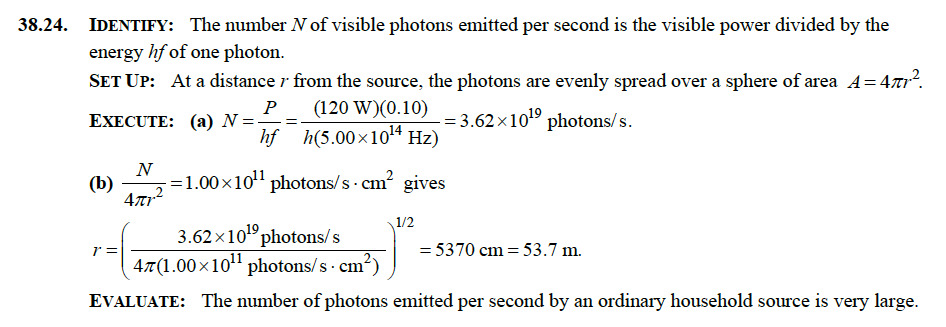 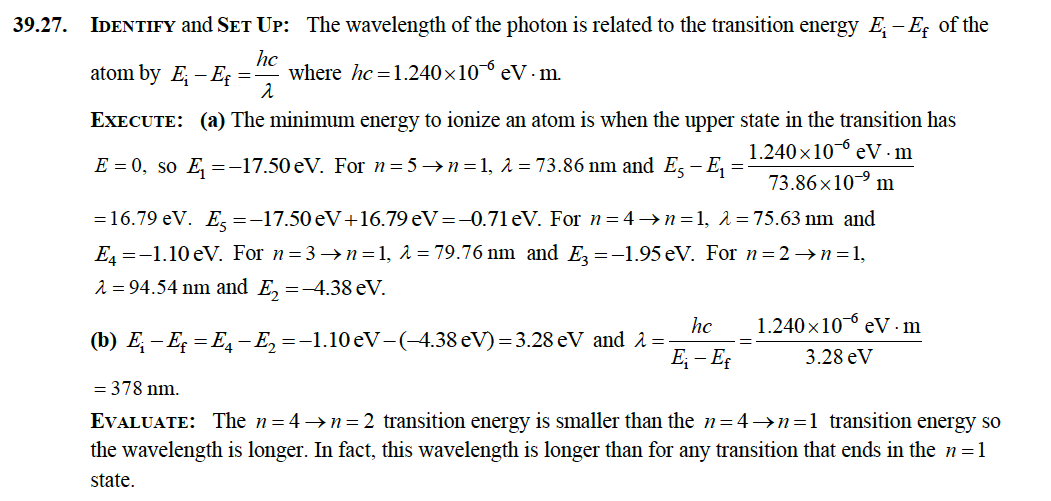  是Balmer系列第三條譜線，因此是的態，躍遷到的態。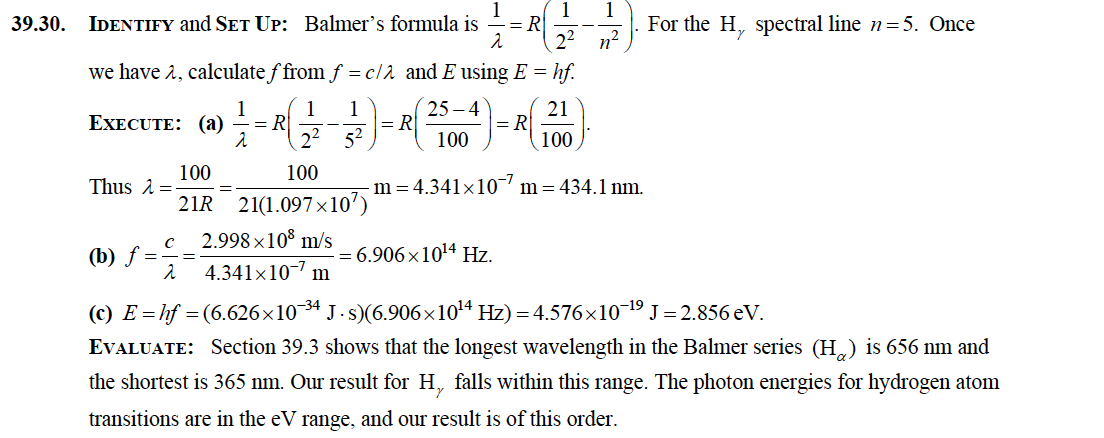 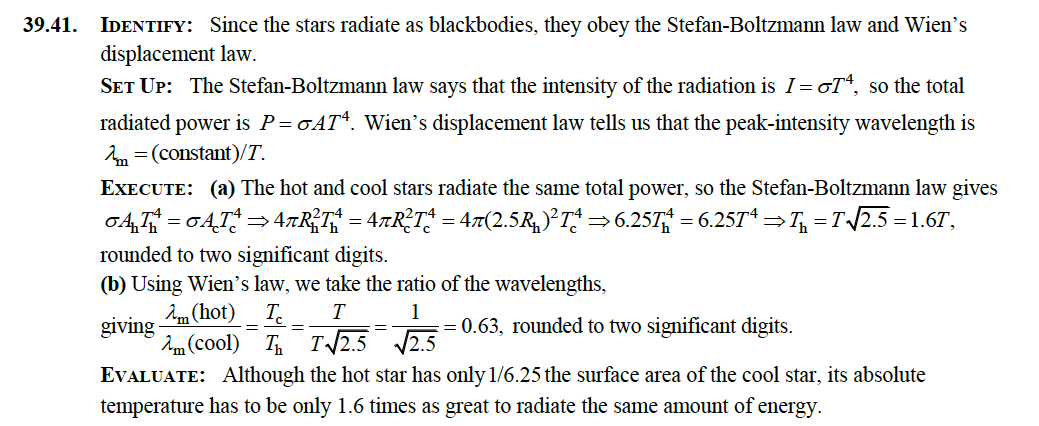 